KULTURNI DAN – pust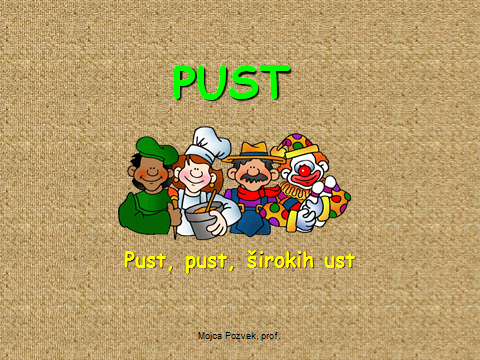 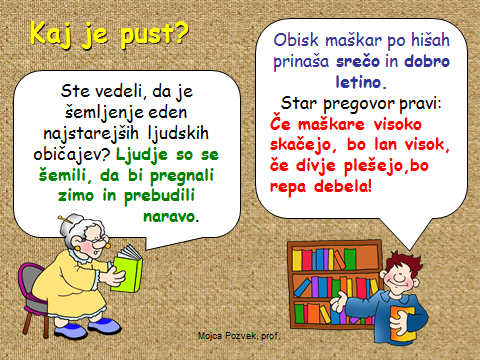 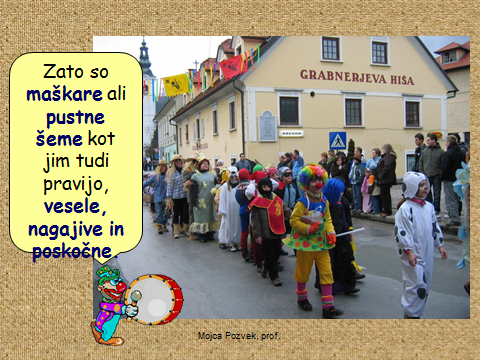 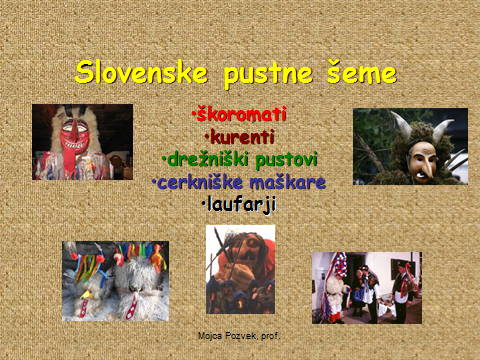 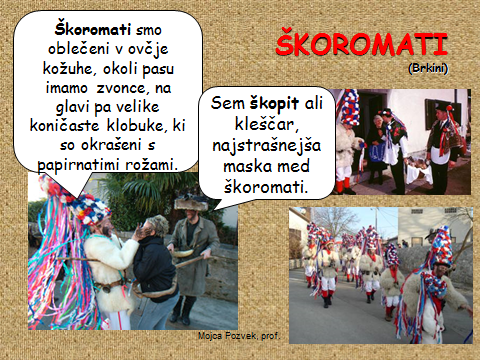 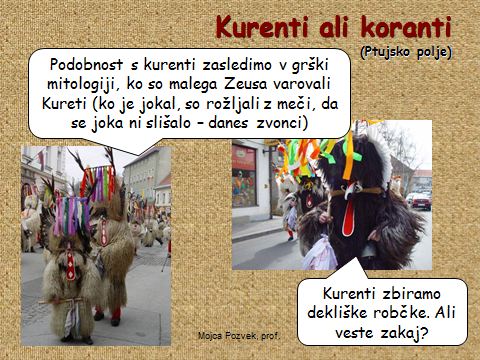 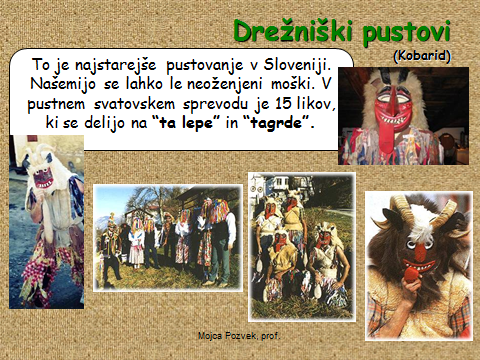 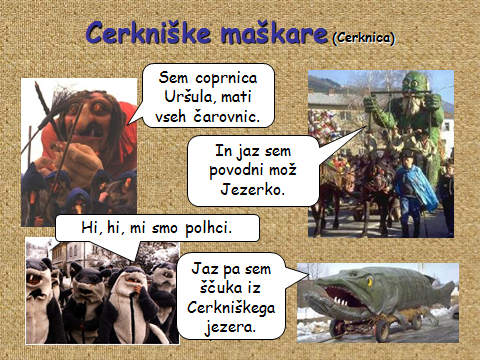 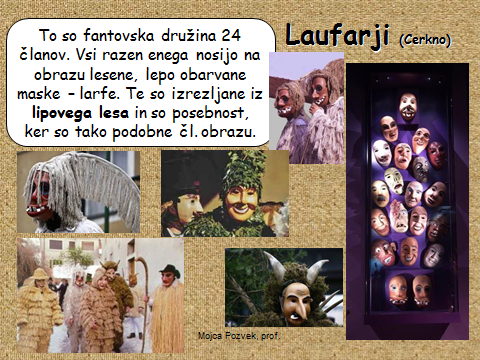 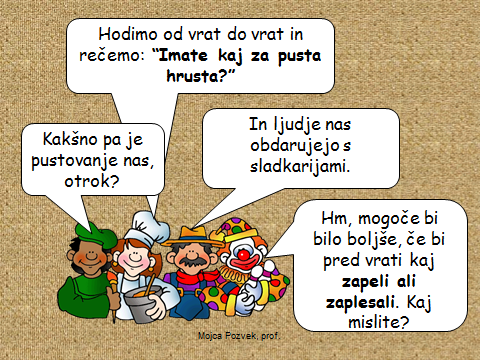 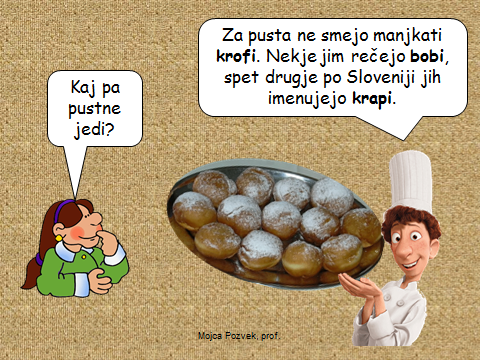 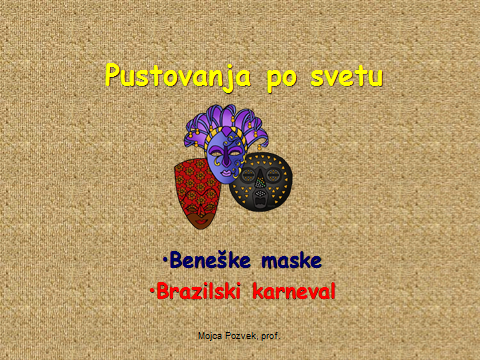 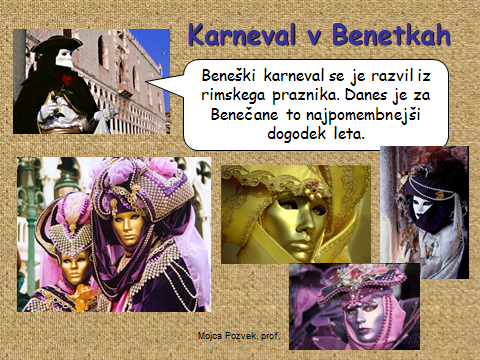 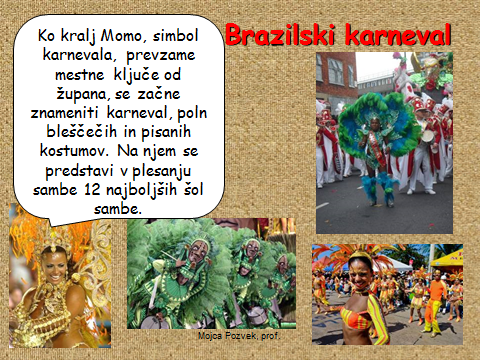 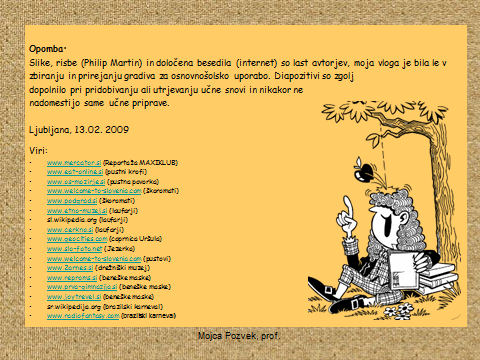 Na spodnjih spletnih straneh imaš primere za izdelavo pustne maske.Izberi si eno in jo naredi. Prosim, da mi pošlješ fotografijo, ki jo bomo objavili na naši šolski spletni strani.Pustni kostum – oblak https://www.youtube.com/watch?v=zNsy6OfYMRQPustna maska – roža v loncu https://www.youtube.com/watch?v=aUJcWgzw3DYPustna maska iz papirnatega krožnika https://www.youtube.com/watch?v=kADTIFEMq9IKurent https://www.youtube.com/watch?v=iFORzqtbgUAPustne šape https://www.youtube.com/watch?v=YYoARhQbHuUJagoda in miška https://www.youtube.com/watch?v=SdvPhfiThd4Uživajte med počitnicami in pazite na varnost.